SKRIPSIOLEH:NADILA INDRA SEPVINA NPM. 182114002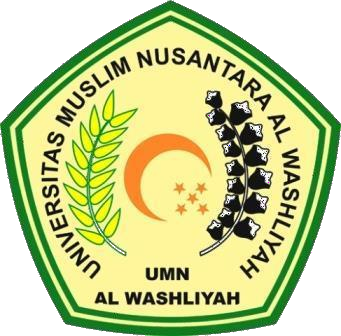 SKRIPSIDiajukan untuk melengkapi dan memenuhi syarat-syarat untuk memperoleh Gelar Sarjana Farmasi pada Program Studi SarjanaFarmasi Fakultas Farmasi Universitas Muslim Nusantara Al- WashliyahOLEH:NADILA INDRA SEPVINA NPM. 182114002